Publicado en Madrid el 29/06/2022 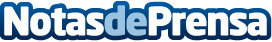 Hacer cola para pagar es una de las principales causas de abandono de la compraSegún Worldline, más del 70% de las transacciones online se frustran en el momento del pago. Una situación que se refleja en las tiendas presenciales, donde las largas colas en las cajas pueden llevar a los usuarios a abandonar su compra hasta en un 80% de los casos. Los usuarios demandan experiencias de compra rápidas y sin fricciones y su nivel de paciencia es cada vez menorDatos de contacto:Jennifer620059329Nota de prensa publicada en: https://www.notasdeprensa.es/hacer-cola-para-pagar-es-una-de-las Categorias: Nacional Entretenimiento Consumo Innovación Tecnológica http://www.notasdeprensa.es